REPORT ON SEX WORKERSReporting by Venkatesh Kodukula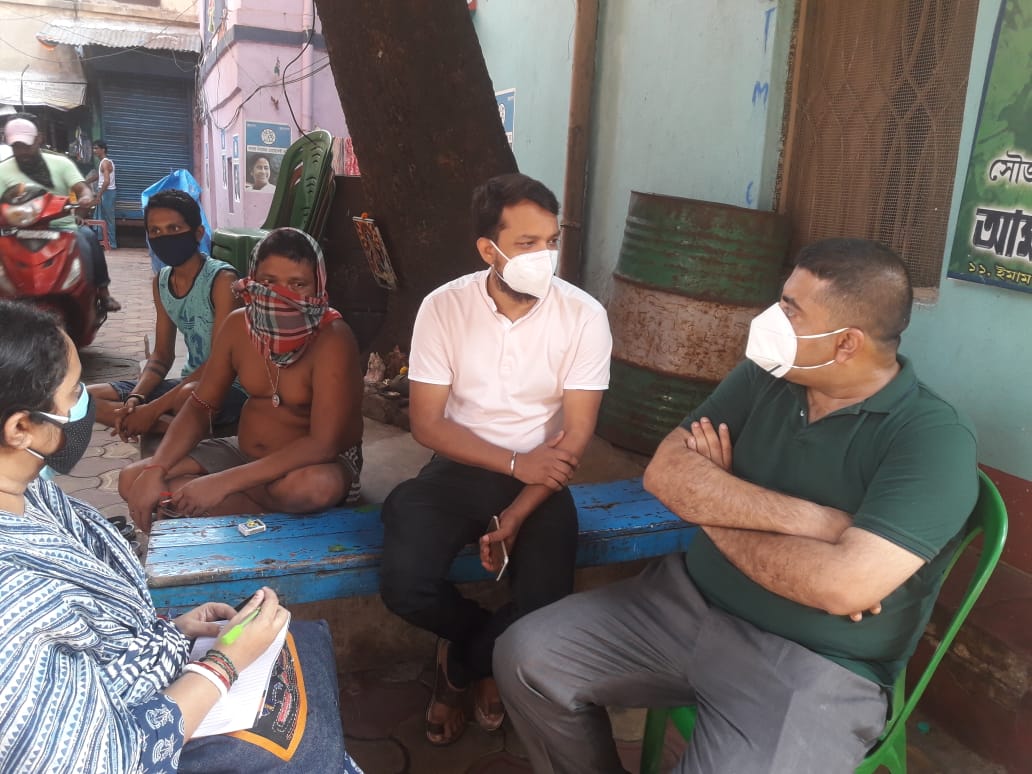 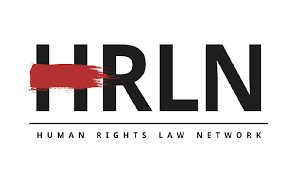 TABLE OF CONTENTSIntroduction……………………………………………………………......3Observation.......................................................................4Team Members……………………………………………………………..4Interviewees List.....................................................................4-5Plan of Action….............................................................................5Picture Gallery.............................................................................6--8INTRODUCTIONSonagachi is a neighbourhood in Kolkata, India, located in North Kolkata near the intersection of Jatindra Mohan Avenue (north of C.R. Avenue) with Beadon Street and Sovabazar, about one kilometer north of the Marble Palace area.Sonagachi is the largest red-light district in Asia with several hundred multi-storey brothels and an estimated 7,000 sex workers (2020) contained within the area.Several NGOs and government organizations operate in Sonagachi for the prevention of sexually transmitted diseases (STD) including AIDS. The book Guilty Without Trial by the founders of the NGO Sanlaap based much of their research into human trafficking in India on this area.OBSERVATIONDate of Survey- May 15th,2021Time-3-5pmLocation- Sonagachi,KolkataTeam Members- Advocate Sandipan Das, Advocate Soumitra Karmakar Chakraborty and Advocate Sabyasachi Chatterjee.As we are going through such unprecedented times, lot of people have been facing issues in terms of their livelihood and Sex Workers are one of the major hit ones. There has always been a social taboo and discrimination against them irrespective of any gender.Survey was conducted with forty sex workers. They mentioned that because of the ongoing pandemic and the partial and full lockdown, they are not getting clients as before. They mentioned that though they have applied for digital ration cards but some haven't received them yet which is a major violation to their fundamental right. One of the other major issues which they highlighted was that they are not being able to pay their monthly house rent and other bills due to low income/no income which is turn they are being forced to leave the house premises by the owners.Underneath are the names of some of the sex workers who has been interviewed.PLAN OF ACTIONWe are going to file a Public Interest Litigation regarding monthly basis financial assistance to sex workers in the state of West Bengal and proper food and ration is available to them.. There should be a scheme recognising their work.  Picture Gallery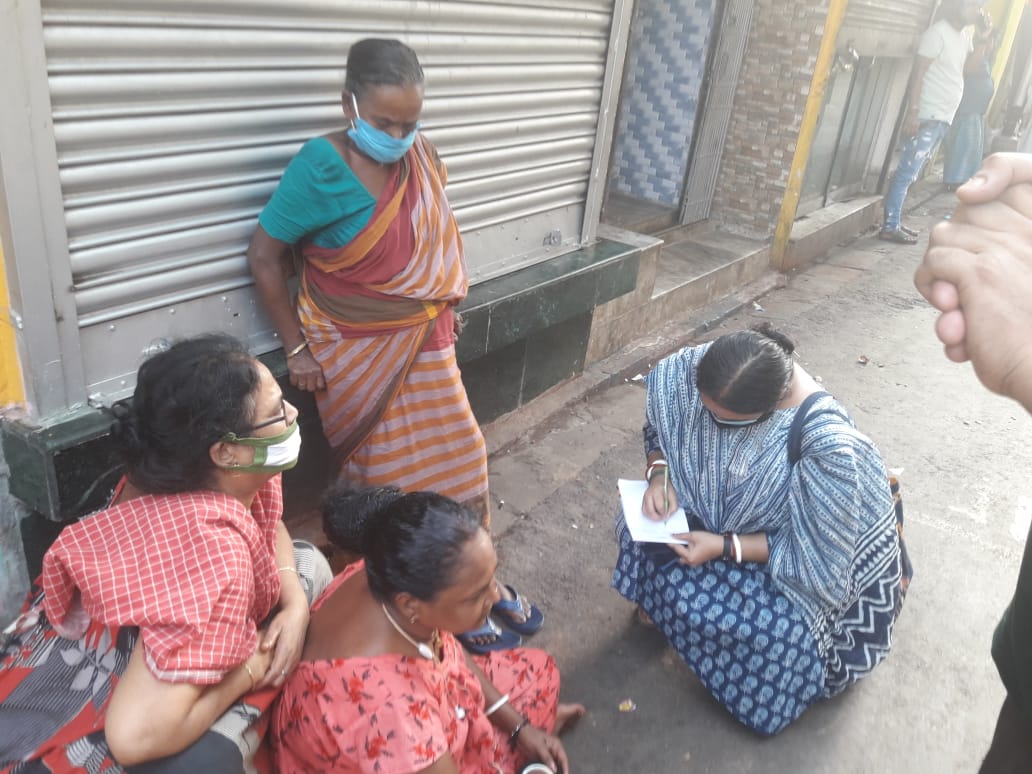 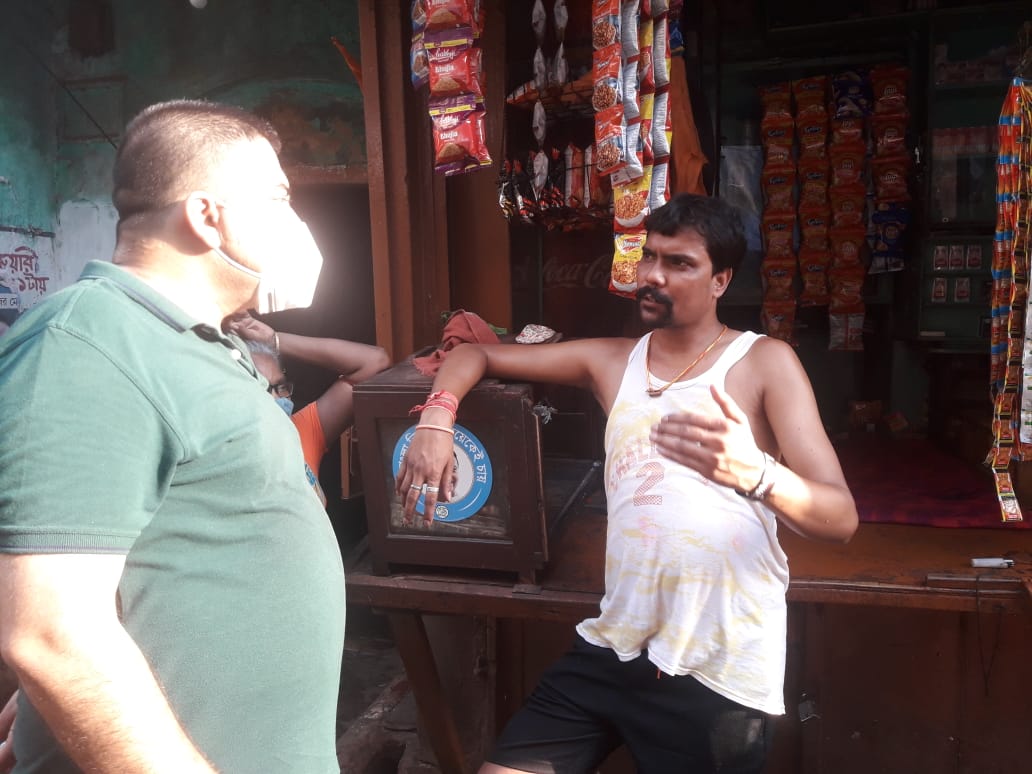 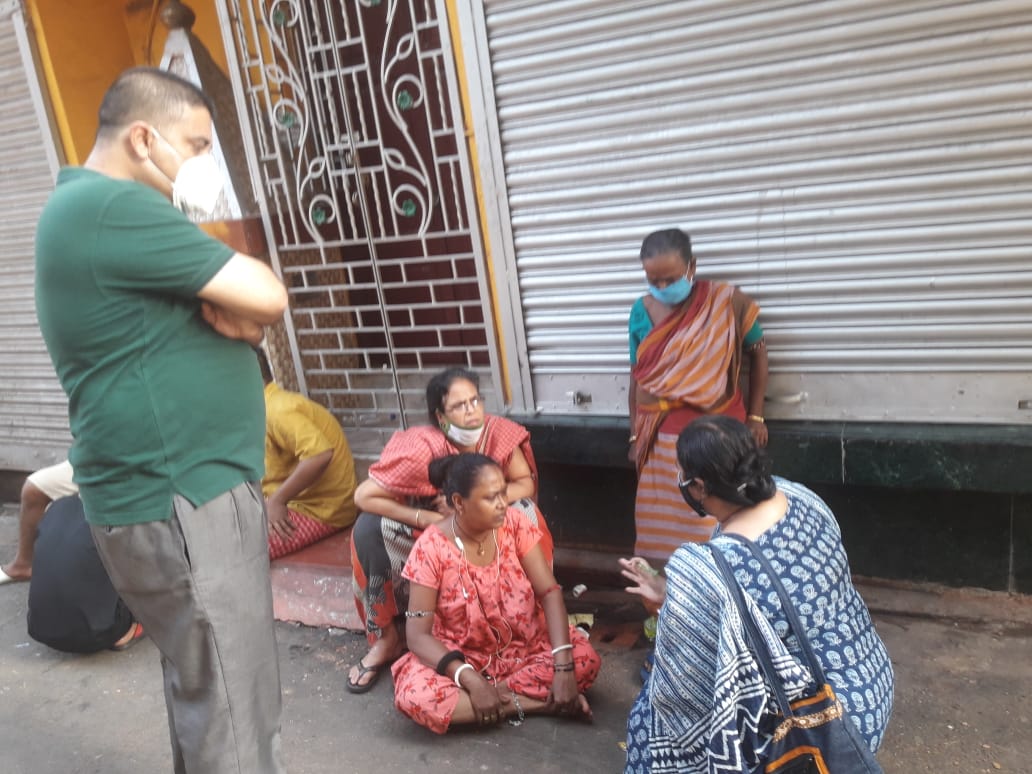 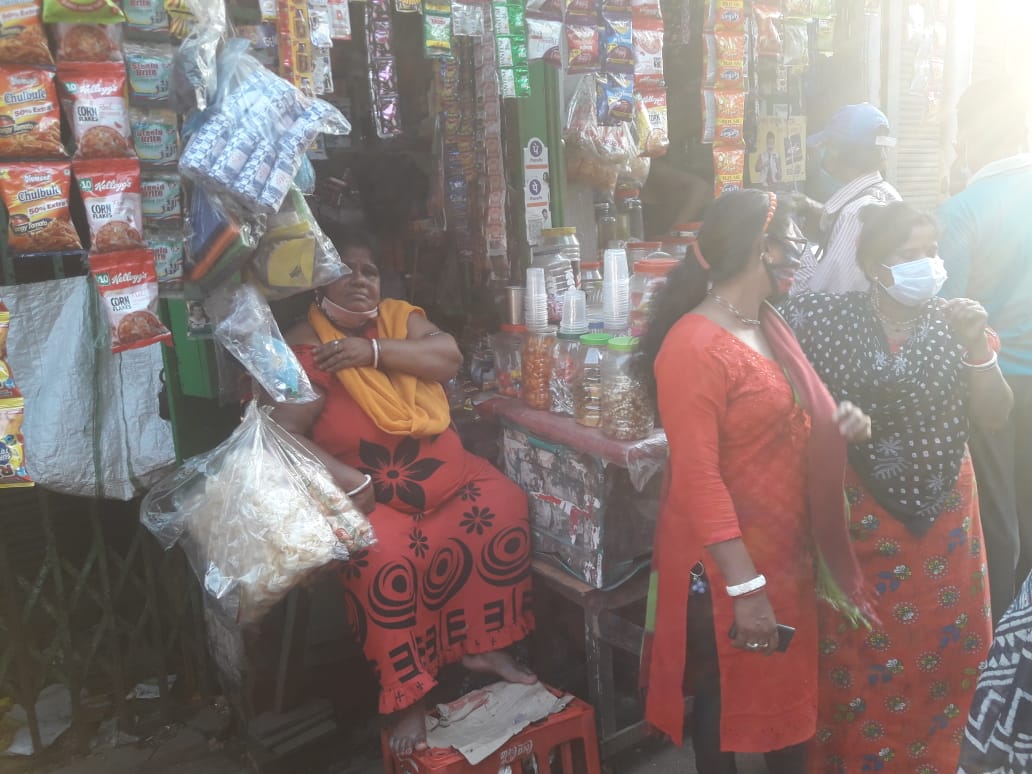 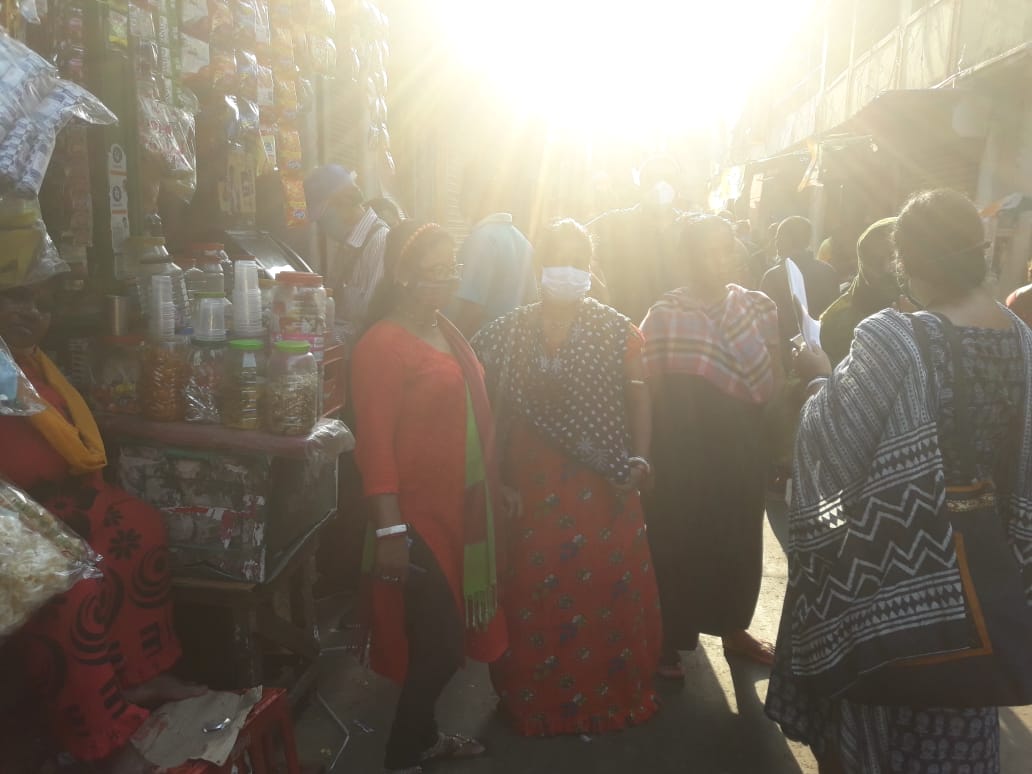 SonagachiSonagachiNeighbourhood in Kolkata (Calcutta)Neighbourhood in Kolkata (Calcutta)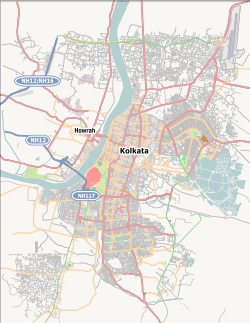 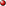 SonagachiLocation in KolkataSonagachiLocation in KolkataCoordinates: 22°35′15″N 88°21′35″ECoordinates: 22°35′15″N 88°21′35″E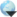 Coordinates: 22°35′15″N 88°21′35″ECoordinates: 22°35′15″N 88°21′35″ECountry India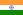 StateWest BengalCityKolkataSerial numberName of the sex workersWork Experience(in years)Work placeManika Rajbanshi25-27SonagachiLata Ghosh40-50SonagachiJaya Halder50SonagachiSandhya Ghosh15SonagachiAsha Das12SonagachiLovely8SonagachiTrisha Roy10SonagachiNoorjahan Bibi20SonagachiUsha  Paul30SonagachiGita  Das20SonagachiLipika Biswas 15SonagachiRatna Das10sonagachiMongola Baguli15SonagachiRatna Sardar15SonagachiNamita Das10SonagachiSupriya Sarkar10SonagachiSathi12SonagachiMantu15SonagachiMaya Das20SonagachiNupur Biswas15sonagachiMoni  Mukherjee13SonagachiKajal Khatun25SonagachiSikha Mondal25SonagachiChobi Mondal20Sonagachi